AppendicesAppendix E: Word-formation testTask 1. Choose the word that you think is the most suitable for the person described in the taskTask 1.1 A person whose smiling face is used for billboard advertisements:a. smilerb. smilistc. smilemand. smilee. smile-personf. smile-faceg. billboard smile-face h. [free choice]Task 1.2 A person who frequently interrupts other people when they are talking:interruptercutter-incutter-innerinterrupttalk-interruptertalk-interruptinterrupt-man[free choice]Task 1.3 A person who believes in miracles:a. miraclistb. miraclerc. miracle-mand. miracle-believere. miracle-hoperf. miracle-hopeg. [free choice]Task 2. Each question describes a person in an unusual situation. If you had to come up with a name or title for the person, what would it be? You may make up a word or choose a word that already exists in English.1. What would you call someone who researches spiders’ webs?2. Suppose that aliens were about to land on Earth for the first time. What would you call a person who was supposed to meet them as a representative of the human race?3. Suppose that a woman has a clone made of herself. Then suppose that a man has a clone made of himself. Now suppose that the two clones marry each other and have a child. What would you call the child?Task 3. Each drawing below shows a person performing an unusual action. If you had to come up with a name or title for the person in each drawing, what would it be? You may invent a word or choose a word that already exists in English.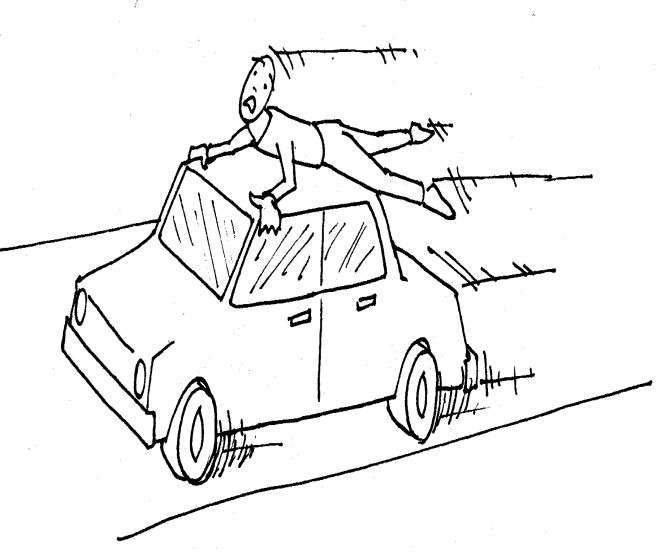 A drawing for Task 3.1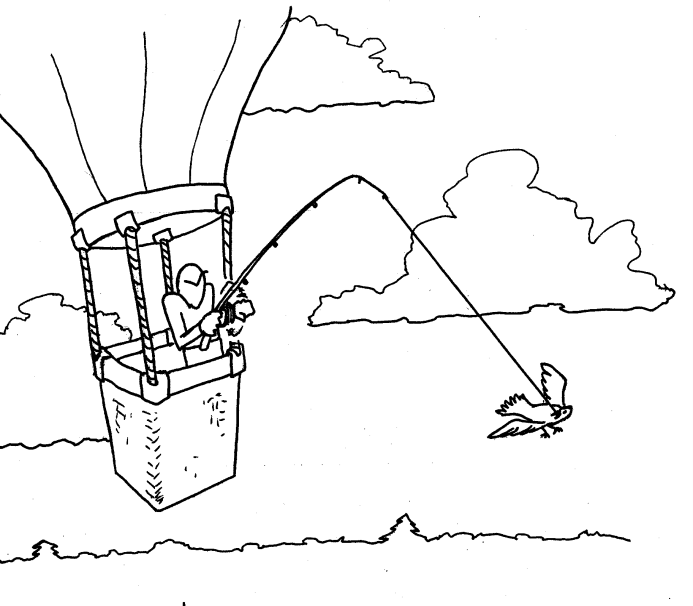 A drawing for Task 3.2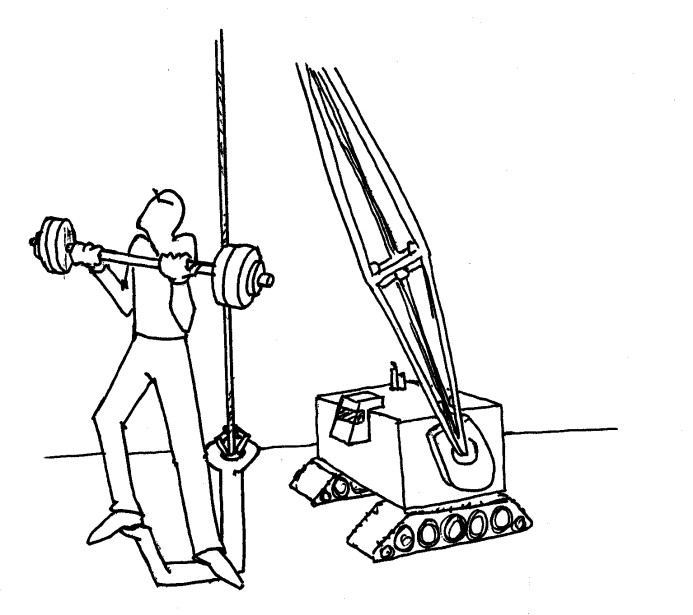 	A drawing for Task 3.3Table A Descriptives for main Big-five domainsTable A Descriptives for main Big-five domainsTable A Descriptives for main Big-five domainsTable A Descriptives for main Big-five domainsTable A Descriptives for main Big-five domainsTable A Descriptives for main Big-five domainsTable A Descriptives for main Big-five domainsTable A Descriptives for main Big-five domainsTable A Descriptives for main Big-five domainsTable A Descriptives for main Big-five domainsTable A Descriptives for main Big-five domainsTable A Descriptives for main Big-five domainsTable A Descriptives for main Big-five domainsExtraversion (vs. introversion)Extraversion (vs. introversion)Agreeableness (vs. antagonism)Agreeableness (vs. antagonism)Conscentiousness (vs. lack of direction)Conscentiousness (vs. lack of direction)Conscentiousness (vs. lack of direction)Negative emotionality (vs. emotional stability)Negative emotionality (vs. emotional stability)Open-mindedness vs. closedness to experience)Open-mindedness vs. closedness to experience)N179179179179179179Missing181818181818Mean3.283.773.403.403.013.63Median3.253.833.333.332.923.67Mode2.92ᵃ4.00ᵃ3.173.172.924.00Standard deviation0.670.570.630.630.740.64Skewness-0.19-0.70-0.05-0.050.28-0.43Std. error skewness0.180.180.180.180.180.18Kurtosis0.010.360.020.020.30-0.02Std. error kurtosis0.360.360.360.360.360.36Shapiro-Wilk W0.990.960.990.990.990.98Shapiro-Wilk p0.280< .0010.1240.1240.0580.034ᵃ More than one mode exists, only the first is reportedᵃ More than one mode exists, only the first is reportedᵃ More than one mode exists, only the first is reportedᵃ More than one mode exists, only the first is reportedᵃ More than one mode exists, only the first is reportedᵃ More than one mode exists, only the first is reportedᵃ More than one mode exists, only the first is reportedTable B Descriptives for facets of open-mindednessTable B Descriptives for facets of open-mindednessTable B Descriptives for facets of open-mindednessTable B Descriptives for facets of open-mindednessTable B Descriptives for facets of open-mindednessTable B Descriptives for facets of open-mindednessTable B Descriptives for facets of open-mindednessTable B Descriptives for facets of open-mindednessIntellectual CuriosityIntellectual CuriosityAesthetic sensitivityAesthetic sensitivityCreative imaginationCreative imaginationN179179179Missing181818Mean3.713.643.54Median3.753.753.50Mode3.754.003.25Standard deviation0.670.980.80Skewness-0.21-0.58-0.09Std. error skewness0.180.180.18Kurtosis0.03-0.35-0.52Std. error kurtosis0.360.360.36Shapiro-Wilk W0.980.950.98Shapiro-Wilk p0.004< .0010.006Table C Descriptions for Semantic transparency and economy of expressionTable C Descriptions for Semantic transparency and economy of expressionTable C Descriptions for Semantic transparency and economy of expressionTable C Descriptions for Semantic transparency and economy of expressionTable C Descriptions for Semantic transparency and economy of expressionTable C Descriptions for Semantic transparency and economy of expressionGeneral TransparencyGeneral TransparencyGeneral EconomyGeneral EconomyN197197Missing00Median104Mode10.004.00Standard deviation2.990.91Minimum42Maximum144Table D Zero-order correlations (Kendal´s tau-b correlation coefficient)Table D Zero-order correlations (Kendal´s tau-b correlation coefficient)Table D Zero-order correlations (Kendal´s tau-b correlation coefficient)Table D Zero-order correlations (Kendal´s tau-b correlation coefficient)Table D Zero-order correlations (Kendal´s tau-b correlation coefficient)Table D Zero-order correlations (Kendal´s tau-b correlation coefficient)Table D Zero-order correlations (Kendal´s tau-b correlation coefficient)Table D Zero-order correlations (Kendal´s tau-b correlation coefficient)Table D Zero-order correlations (Kendal´s tau-b correlation coefficient)Table D Zero-order correlations (Kendal´s tau-b correlation coefficient)Table D Zero-order correlations (Kendal´s tau-b correlation coefficient)Table D Zero-order correlations (Kendal´s tau-b correlation coefficient)Table D Zero-order correlations (Kendal´s tau-b correlation coefficient)Table D Zero-order correlations (Kendal´s tau-b correlation coefficient)Table D Zero-order correlations (Kendal´s tau-b correlation coefficient)Table D Zero-order correlations (Kendal´s tau-b correlation coefficient)Table D Zero-order correlations (Kendal´s tau-b correlation coefficient)Table D Zero-order correlations (Kendal´s tau-b correlation coefficient)Table D Zero-order correlations (Kendal´s tau-b correlation coefficient)Table D Zero-order correlations (Kendal´s tau-b correlation coefficient)Table D Zero-order correlations (Kendal´s tau-b correlation coefficient)Table D Zero-order correlations (Kendal´s tau-b correlation coefficient)Table D Zero-order correlations (Kendal´s tau-b correlation coefficient)Table D Zero-order correlations (Kendal´s tau-b correlation coefficient)Table D Zero-order correlations (Kendal´s tau-b correlation coefficient)Table D Zero-order correlations (Kendal´s tau-b correlation coefficient)Table D Zero-order correlations (Kendal´s tau-b correlation coefficient)1, General Transparency1, General Transparency2, General Economy)2, General Economy)3, Gender3, Gender4, Age4, Age5, Agreeableness5, Agreeableness5, Agreeableness6, Conscientiousness6, Conscientiousness7, Low emotional stability7, Low emotional stability8, Extraversion8, Extraversion9, Open-mindedness9, Open-mindedness10, Intellectual curiosity10, Intellectual curiosity11,  Aesthetic sensitivity11,  Aesthetic sensitivity12, Creative imagination12, Creative imagination1, General Transparency—2, General Economy-0.82***—3, Gender0.25***-0.23**—4, Age0.01-0.01-0.12—5, Agreeableness (vs. antagonism)0.04-0.010.23***0.10—6, Conscientiousness (vs. lack of direction)0.09-0.060.12*0.010.24***—7, Low emotional stability (vs. emotional stability)0.04-0.070.18**-0.08-0.07-0.13*—8, Extraversion (vs. introversion)0.06-0.04-0.050.040.020.23***-0.19***—9, Open-mindedness (vs. closeness to experience)-0.010.080.13*0.040.13*0.1***0.090.14**—10, Intellectual curiosity-0.080.100.040.100.100.18***0.080.11*0.52***—11, Aesthetic sensitivity0.05-0.010.020.050.13*0.23***0.000.24***0.63***0.31***—12, Creative imagination-0.030.100.22***-0.030.070.100.13*0.050.65***0.26***0.33***—Note. * p < .05, ** p < .01, *** p < .001Note. * p < .05, ** p < .01, *** p < .001Note. * p < .05, ** p < .01, *** p < .001Note. * p < .05, ** p < .01, *** p < .001Note. * p < .05, ** p < .01, *** p < .001Note. * p < .05, ** p < .01, *** p < .001Note. * p < .05, ** p < .01, *** p < .001Note. * p < .05, ** p < .01, *** p < .001Note. * p < .05, ** p < .01, *** p < .001Note. * p < .05, ** p < .01, *** p < .001Note. * p < .05, ** p < .01, *** p < .001Note. * p < .05, ** p < .01, *** p < .001Note. * p < .05, ** p < .01, *** p < .001Note. * p < .05, ** p < .01, *** p < .001Note. * p < .05, ** p < .01, *** p < .001Note. * p < .05, ** p < .01, *** p < .001Note. * p < .05, ** p < .01, *** p < .001Note. * p < .05, ** p < .01, *** p < .001Note. * p < .05, ** p < .01, *** p < .001Note. * p < .05, ** p < .01, *** p < .001Note. * p < .05, ** p < .01, *** p < .001Note. * p < .05, ** p < .01, *** p < .001Note. * p < .05, ** p < .01, *** p < .001Note. * p < .05, ** p < .01, *** p < .001Note. * p < .05, ** p < .01, *** p < .001Note. * p < .05, ** p < .01, *** p < .001Note. * p < .05, ** p < .01, *** p < .001